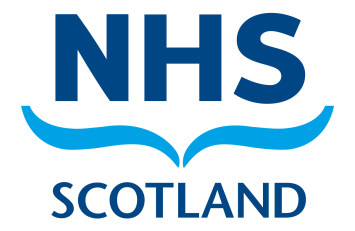                                                                                                                                    Newsletter October 2018 EditionA message from the Practice Manager:“I would like to introduce myself, I am Diane Thomson and I am the new Practice Manager.  Although new to Primary Care I have been in management within the NHS for many years in both Health Boards and National Boards.  I have joined the Practice at an exciting time as we ready ourselves for the move to the new Stirling Care Village on the site of the old Stirling Royal Infirmary.  The new purposes built premises will offer a bright and modern environment for all our patients and staff.  Over the past 12 months our practice has welcomed 2 Advanced Nurse Practitioners (ANPs).  These highly qualified and skilled clinicians can see and treat patients with a variety of acute medical conditions (e.g. skin problems, pain, shortness of breath, constipation etc).  Appointments with an ANP can regularly be offered to patients far sooner than an appointment with one of the GPs so when calling in for an appointment please ask if you would be suitable for an ANP appointment.   Finally, if you have any suggestions for improvement or if you have any areas of concern about the service offered at our Practice, I would be happy to hear from you.”